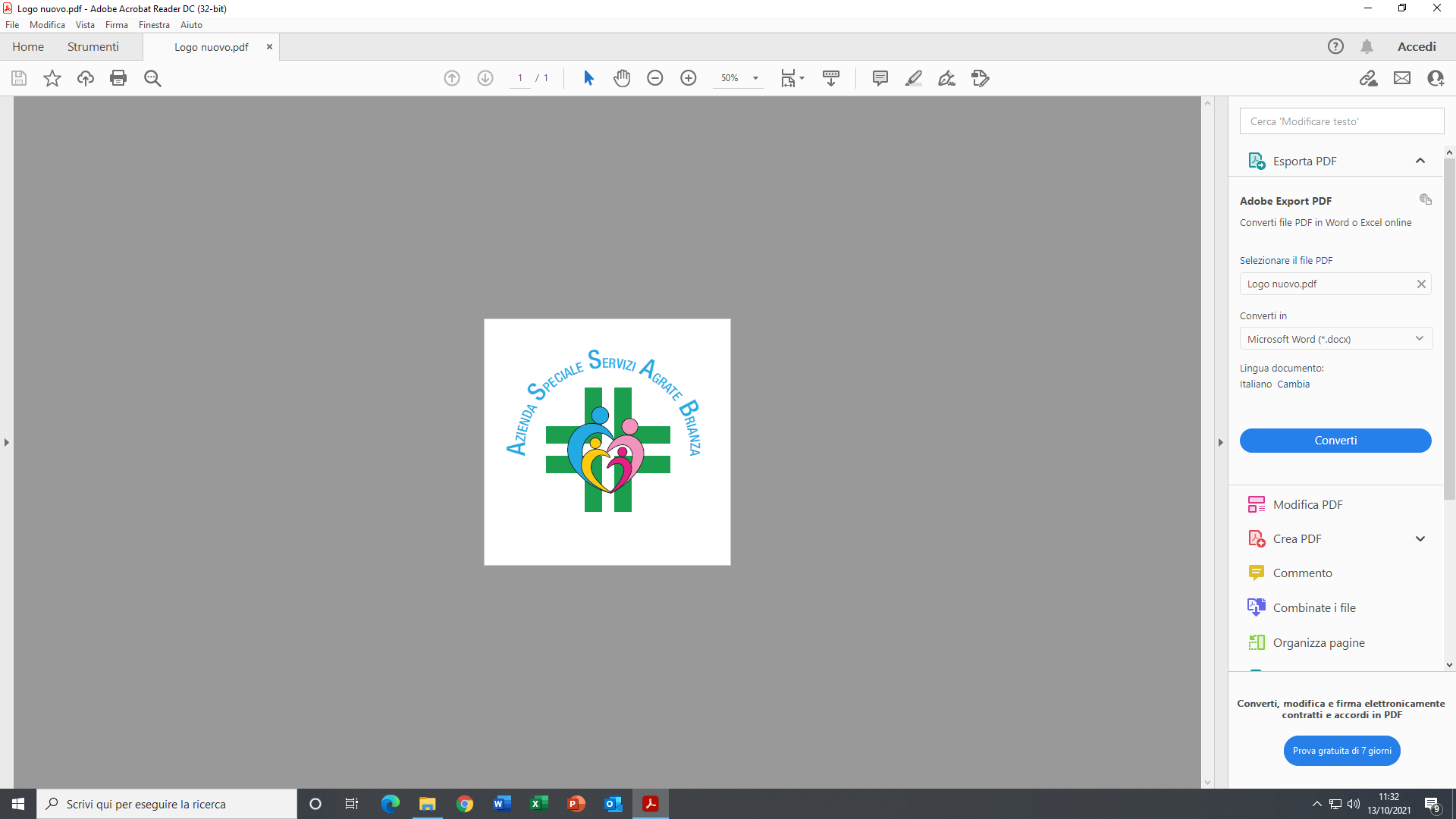 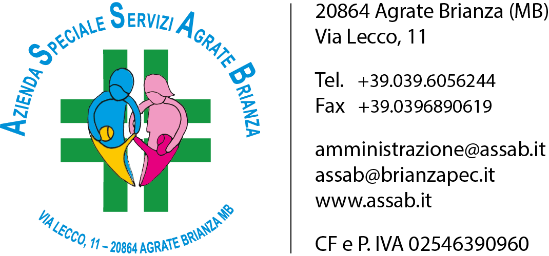 NOMINA VICE DIRETTORE DI FARMACIA dott.ssa Marilena FedeleL’Azienda Speciale Servizi Agrate Brianza ha conferito alla Dott.ssa Marilena Fedele l’incarico di “Vice Direttore di Farmacia”, a decorrere dal 01/11/2021, presso la Farmacia di Agrate Brianza, con delibera nr. 46 del CDA nr. 9/21 del 11.10.2021. Il Presidente							    Salvatore Galante